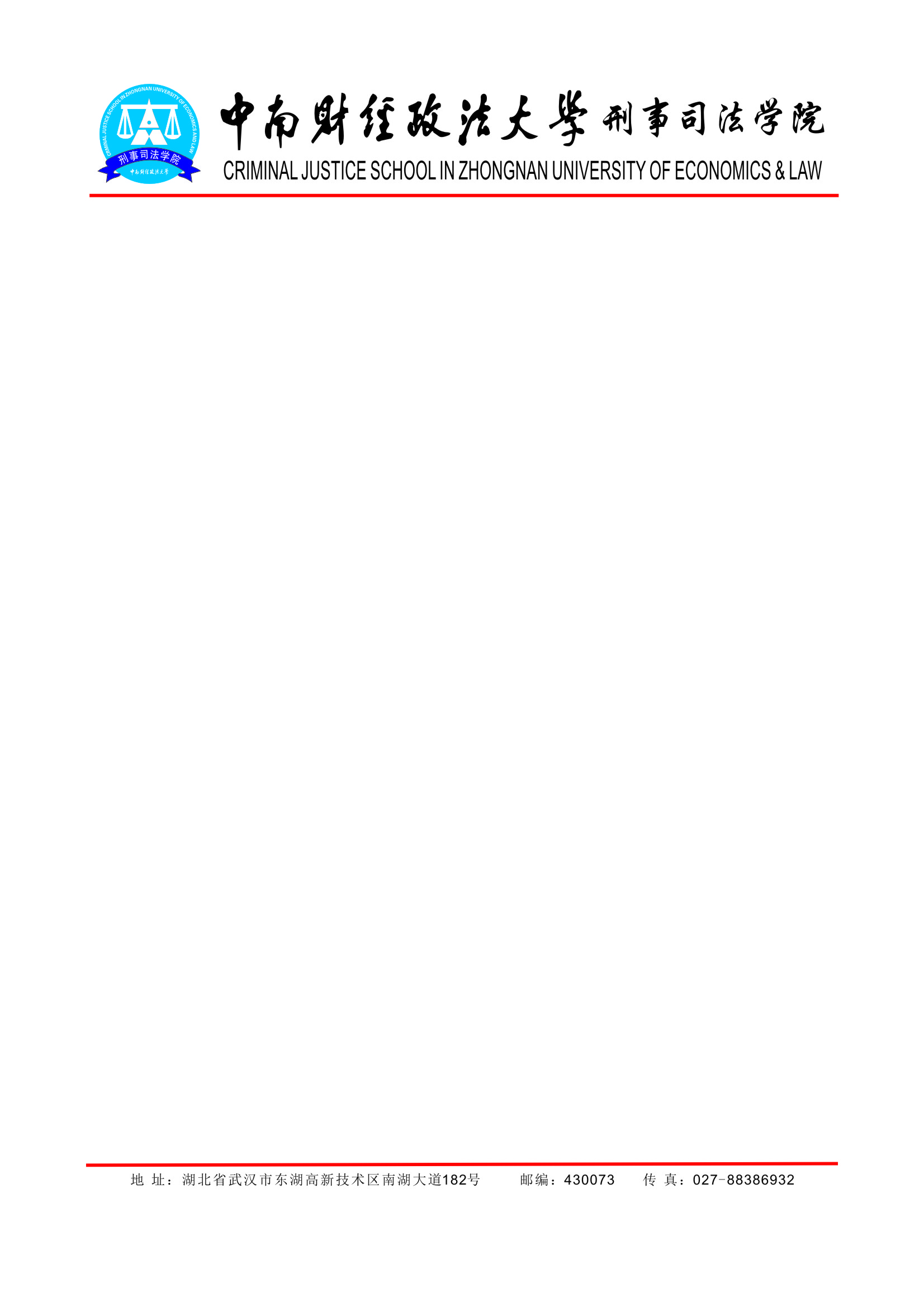 本科非法学专业课程补修联系函尊敬的任课老师：     根据我院最新硕士研究生培养方案（刑法学）规定，刑法学专业跨学科研究生，在读研究生期间必须补修至少三门本科专业核心课程（1.法理学；2.宪法学；3.民法学；4.刑事诉讼法学）。     兹介绍我院学生           (学号：         ）修读您的课程。因系统原因导致无法录入成绩的，烦请您在课程结束后，出具纸质版课程成绩证明，作为该生毕业审核材料。                               （审核盖章）                                                      年   月   日  